Павлодар қаласының білім беру бөлімі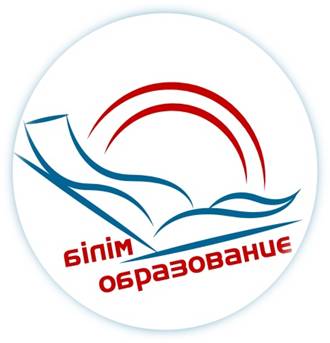 «Мектепке дейінгі тәрбие мен білім беру мазмұнын жаңарту» жоба аясында қалалық семинар БАҒДАРЛАМАСЫТақырыбы: «Мектеп жасына дейінгі балаларды оқытудың заманауи әдістері»ПРОГРАММАгородского семинара в рамках проекта «Обновление содержания дошкольного воспитания и образования»Тема: «Современные методы обучения детей предшкольного возраста»Павлодар қаласы, ақпан 2024Өткізілу күні:   03.04.2024ж.           Өткізілу уақыты: 10.00-12.00Семинар ұйымдастырушы: «Павлодар қаласының № 40 сәбилер бақшасы» КМҚКТіркелу уақыты: 9.30-10.00Модератор: Павлодар қаласы білім беру бөлімінің  әдіскері – Н.К. НургалиеваСеминардың мақсаты: мектепке дейінгі ұйымдағы тәрбиешілердің кәсіби шеберлік деңгейін арттыру.Дата проведения: 03.04.2024 г. Время проведения: 10.00-12.00Организатор семинара: КГКП «Ясли-сад № 18 города Павлодар» Регистрация: 9.30-10.00Модератор: Нургалиева Н.К., методист отдела образования г. ПавлодараЦель семинара: повышение уровня профессионального мастерства воспитателей в дошкольной организации.Бекітемін Әдістемелік кабинетінің меңгерушісі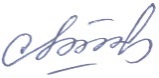 А. Сипатова10.00-10.05№ 18  балабақша басшысының сәлемдемесі«Павлодар қаласының № 18 сәбилер бақшасы» КМҚК басшысы Киселёва Любовь Николаевна10.05-10.30«Мектеп жасына дейінгі балаларды оқытудың заманауи әдістері»Черныш Наталья Владимировна, «Павлодар қаласының № 18 сәбилер бақшасы» КМҚК, тәрбиешісі10.30-10.50«Кейс технологиялары арқылы балалардың танымдық белсенділігін дамыту»Кожегалденова Надежда Николаевна, «Павлодар қаласының № 18 сәбилер бақшасы» КМҚК, тәрбиешісі10.50-11.10«Квест ойыны арқылы мектеп жасына дейінгі балалардың әлеуметтік-эмоционалдық дағдыларын дамыту»Бурякова Зинаида Валентиновна,, «Павлодар қаласының № 18 сәбилер бақшасы» КМҚК, тәрбиешісі11.10-11.30«Мектеп жасына дейінгі балалардың коммуникативті дағдыларын дамыту үшін саяхат ойындарын пайдалану»Комкова Лина Петровна, «Павлодар қаласының № 18 сәбилер бақшасы» КМҚК, тәрбиешісі11.30-11.50«Дидактикалық ойындар калейдоскопы»Терновская Лина Анатольевна,, «Павлодар қаласының № 18 сәбилер бақшасы» КМҚК, педагог-психологі11.50-12.00РефлексияПедагогтар10.00-10.05Приветствие и.о. руководителя ясли-сада  № 18Киселёва Любовь Николаевна – и.о.руководитель  КГКП  «Ясли-сад № 18 города Павлодара» 10.05-10.30«Современные методы обучения детей предшкольного возраста»Черныш Наталья Владимировна, воспитатель КГКП  «Ясли-сад № 18 города Павлодара»10.30-10.50«Развитие познавательной активности детей посредством кейс-технологий»Кожегалденова Надежда Николаевна, воспитатель КГКП  «Ясли-сад № 18 города Павлодара»10.50-11.10«Формирование  социально-эмоцианальных навыков детей предшкольного возраста через квест -игру»Бурякова Зинаида Валентиновна, воспитатель КГКП  «Ясли-сад № 18 города Павлодара»11.10-11.30«Использование игр-путешествий для развития коммуникативных навыков детей предшкольного возраста»Комкова Лина Петровна, воспитатель, КГКП  «Ясли-сад № 18 города Павлодара»11.30-11.50«Калейдоскоп дидактических игр»Терновская Лина Анатольевна, логопед КГКП  «Ясли-сад № 18 города Павлодара»11.50-12.00Рефлексияпедагоги